File Creation for VantagePoint Import from Selected DatabasesProquest ABI Inform CompleteAfter running the search, scroll to the bottom of the results page and set the ‘results per page’ to 30.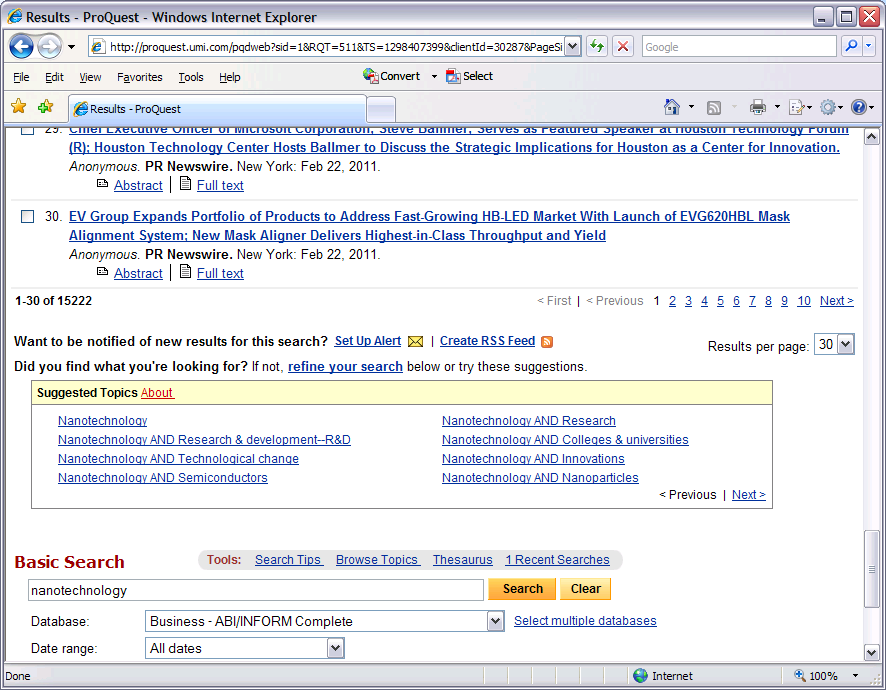 Use the MARK ALL option to mark the 30 records on the page. ABI Inform allows only 50 records to be marked at one time.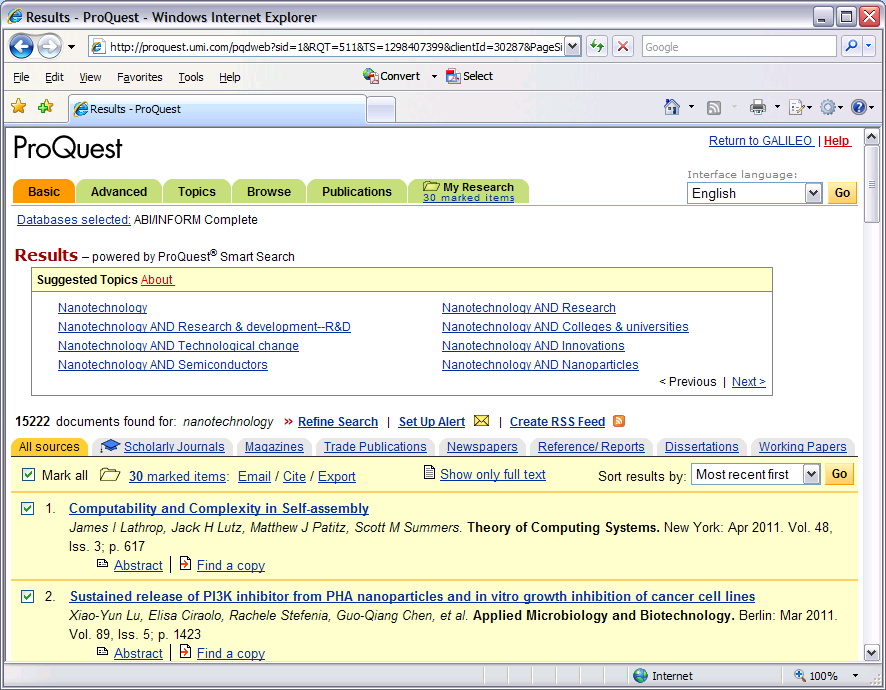 Click on the ’50 marked Records’ link.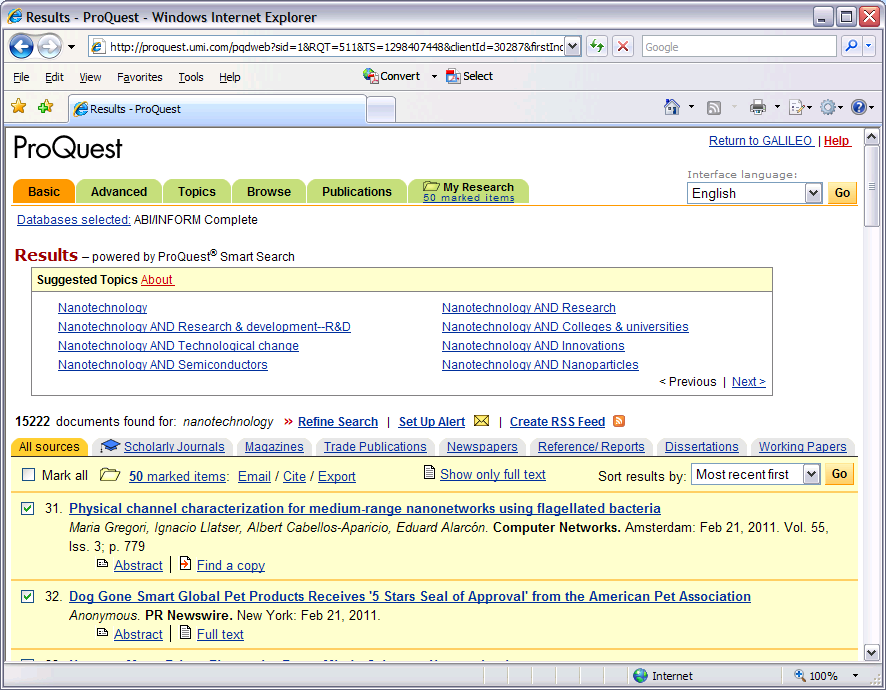 Use the Export Citations option.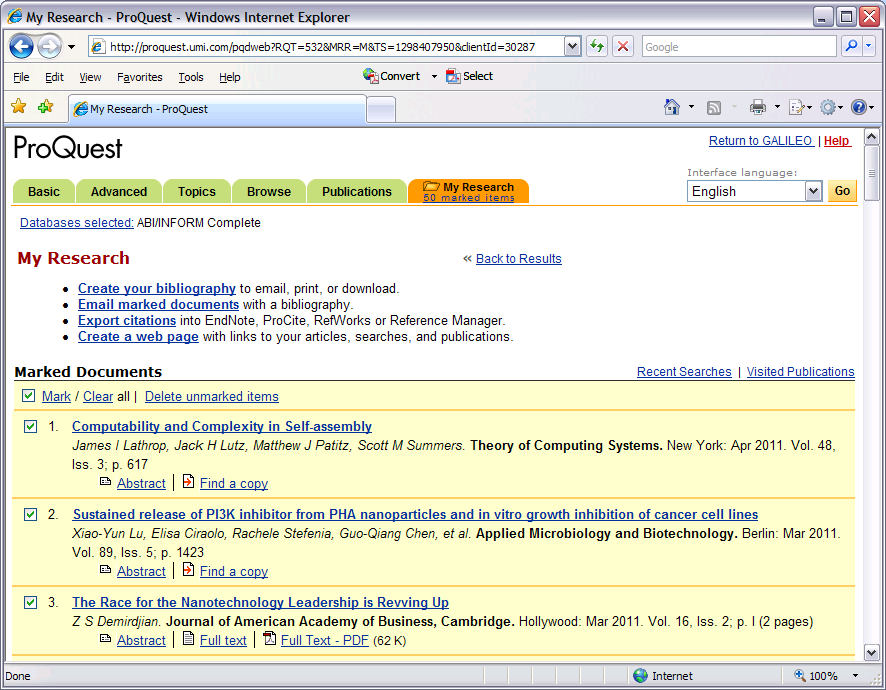 Select the “Download in a format compatible with ProCite, EndNote, Reference Manager, and RefWorks.” Option.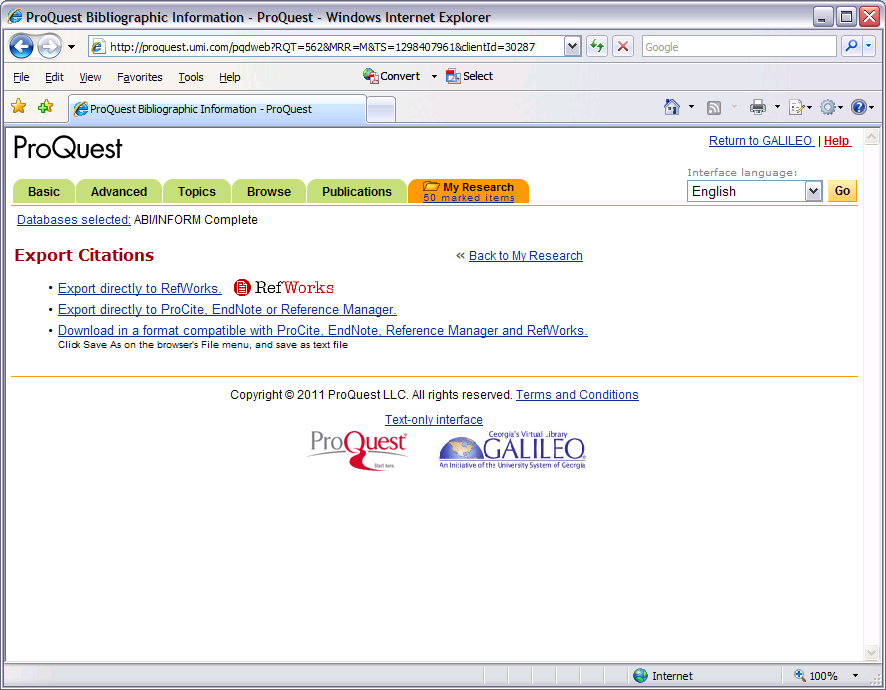 Use ‘save as’ from the browser’s file menu, and save as a .txt file.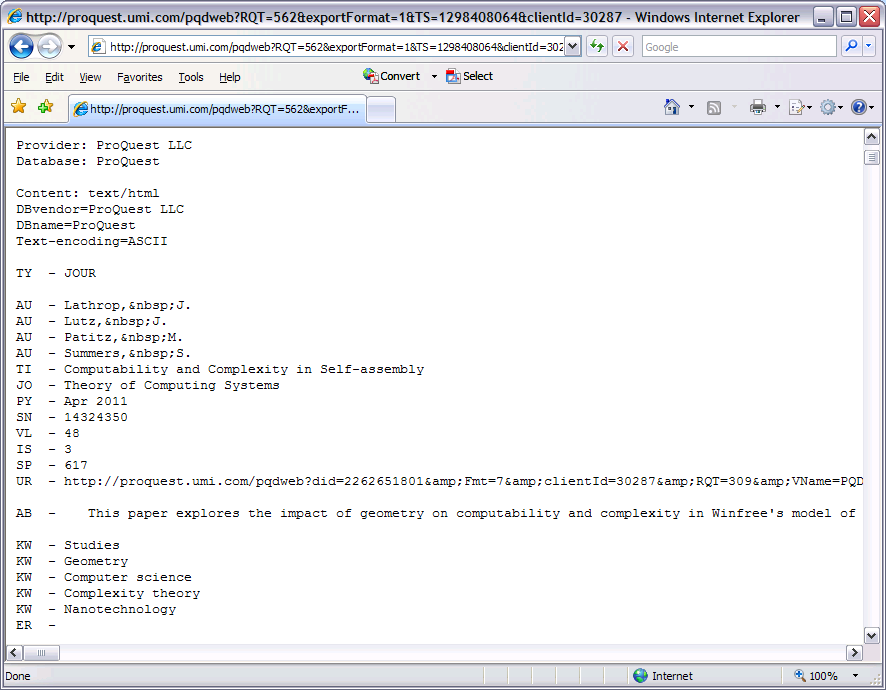 Import into VP using the ABI Inform filter (ABI-Inform-Proquest).